         Bosna i Hercegovina                                                                     Bosnia and Herzegovina	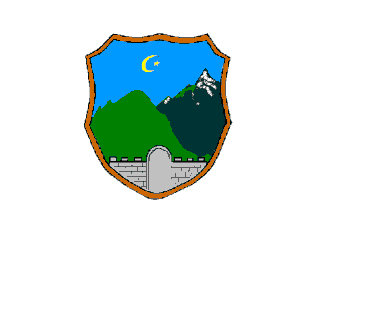 Federacija Bosne i Hercegovine	Federation of Bosnia and Herzegovina           Kanton Sarajevo                                                                                Sarajevo Canton            Općina Hadžići                                                                          Municipality of Hadžići    OPĆINSKI NAČELNIK                                                               MUNICIPALITY MAYORSlužba za opću upravu, društvene djelatnosti i zajedničke posloveNa osnovu člana 52. stav 2. Zakona o sportu Kantona Sarajevo („Službene novine Kantona Sarajevo“ broj: 45/12 – Prečišćen tekst), člana 38. Statuta Općine Hadžići (Službene novine Kantona Sarajevo“ broj: 15/09, 17/12, 10/13 i 14/13-ispravka, 11/18 i 1/20), člana 3. Pravilnika o kriterijima, načinu i postupku raspodjele sredstava Općine Hadžići iz oblasti sporta sa granta „Ostale aktivnosti - sport“ te člana 14. stav 2. Odluke o izvršenju budžeta za 2022 godinu, Općinski načelnik, raspisuje:JAVNI POZIVZa raspodjelu sredstava iz  Budžeta Općine Hadžići iz oblasti sporta sa granta »Ostale aktivnosti - sport«IRaspisuje se Javni poziv za prikupljanje prijava za raspodjelu sredstava iz  Budžeta Općine Hadžići iz oblasti sporta sa granta »Ostale aktivnosti - sport« u 2022. godini.IIPravo učešća imaju: sportski klubovi odnosno udruženja iz oblasti sporta sa sjedištem i registracijom na području općine Hadžići;sekcije sportskih klubova registrovanih na području Kantona Sarajevo a koje svoje sportske aktivnosti obavljaju na  području općine Hadžići (sa najmanje 5 godina rada na području Općine Hadžići).IIINa Javni poziv mogu se prijaviti sportski klubovi, odnosno udruženja iz oblasti sporta koji se ne nalaze na redovnom budžetskom finansiranju od strane Općine Hadžići. Na Javni poziv se mogu prijaviti sportski klubovi, odnosno udruženja iz oblasti sporta koji se nalaze na redovnom budžetskom finansiranju od strane Općine Hadžići ukoliko je njihov iznos odobrenih redovnih budžetskih sredstava na godišnjem nivou manji od 20.000,00 konvertibilnih maraka. IVSredstva sa granta »Ostale aktivnosti - sport«  rasporeduju se iz granta za projekte u oblasti sporta aplikantima čiji se projekti odnose na:organizovanje i provođenje sportskih manifestacija djece, omladine i odraslih za koje je iskazan prepoznatljiv interes građana i Općine Hadžići;sportske programe i sadržaje za zadovoljavanje potreba građana i udruženja sa posebnim potrebama u Općini Hadžići;pripremanje, organizovanje i provođenje sportskih takmičenja i seminara;edukaciju, sportski odgoj i obrazovanje djece i omladine;finansiranje projekata takmičarsko-razvojnog sporta te vrhunskih sportskih rezultata;aktivnosti koje promovišu amaterizam i volonterizam u sportu;programe koji se odnose na sprečavanje nasilja i maloljetničke delikvencije.VAplikanti podnose prijavu sa svom potrebnom dokumentacijom na Javni poziv Komisiji za odabir projekata za finansiranje sredstvima iz budžeta Općine Hadžići sa granta Ostale aktivnosti - sport (u daljem tekstu Komisija), a putem Službe za opću upravu, društvene djelatnosti i zajedničke poslove.Prijava treba da sadrži:popunjen prijavni obrazac - Prijedlog projekta, kojim sportski klub odnosno udruženje iz oblasti sporta, aplicira za dodjelu sredstava, s jasnom definicijom ciljeva, aktivnostima, detaljnom specifikacijom troškova, vremenskim planom provođenja aktivnosti, načinom praćenja realizacije aktivnosti,rješenje o registraciji (ovjerena kopija),uvjerenje o poreznoj registraciji (ovjerena kopija), rješenje o razvrstavanju – klasifikacija djelatnosti (ovjerena kopija),transakcijski račun (kopija ugovora s bankom ili potvrda banke), potvrdu Sportskog saveza Kantona Sarajevo o upisu u matičnu evidenciju sportskih organizacija;za projekte odnosno aktivnosti koji se provode u školama dostaviti pisanu saglasnost direktora škole,potvrda ili uvjerenje o dva najbolja sportska rezultata u toku godine ekipe ili pojedinca, potvrđena od strane strukovnog saveza ili druge relevantne krovne organizacije,kopija Izvještaja o radu za prethodnu godinu. Aplikant može tražiti ukupan iznos vrijednosti projekata ili dio nedostajućih sredstava, što je dužan naznačiti u zahtjevu, s tim da traženi iznos sredstava po jednom projektu ne može biti veći od 5.000,00 KM. Aplikant na Javni poziv može aplicirati najviše sa dva projekta, te oba mogu biti podržana ukoliko Komisija odluči da oni svojim značajem i kvalitetom zadovoljavaju potrebne kriterije.Ukoliko aplikant nije dostavio Izvještaj o radu najkasnije do 31. 01. tekuće godine Službi za opću upravu, društvene djelatnosti i zajedničke poslove Općine Hadžići, ne može učestvovati u raspodjeli sredstava za tekuću godinu. VIOpćinski načelnik vrši odabir projekata na osnovu prijedloga Komisije u skladu sa sljedećim kriterijima: a) Pozitivni kriterijivezanost projekta odnosno aktivnosti za oblasti navedene dijelu IV Javnog poziva uzimajući u obzir kvalitet kandidiranih programa/aktivnosti;jasno definirana ciljna grupa (kome je namijenjeno) koja obuhvaća veći broj korisnika (doprinos omasovljavanju sporta);kontinuitet u radu i tradicija sportskog kluba odnosno udruženja iz oblasti sporta; vrednovanje ostvarenog rezultata u prethodnoj ili tekućoj takmičarskoj sezoni (dva najbolja rezultata u toku godine ekipe ili pojedinca, potvrđena od strane strukovnog saveza ili druge relevantne krovne organizacije);da je projekat održiv, odnosno da se ciljevi i rezultati mogu nastaviti i u budućnosti te broj učesnika uključenih u projekat odnosno aktivnosti;promocija amaterskog sporta i društveni značaj sportske discipline;razvoj sportskih grana koje su slabo zastupljene ili razvijene, kao i podrška sportskim aktivnostima osoba sa invaliditetom;da li je aplikant redovan korisnik budžetskih sredstava ili ne;da je realizacija projekta odnosno aktivnosti u interesu Općine Hadžići, odnosno lokalne zajednice.da je budžet realan i u skladu s aktivnostima.b) Eliminatorni kriterijiprojekat nije dostavljen u naznačenom roku;sportski klub odnosno udruženje iz oblasti sporta nema sjedište registrovano na području Općine Hadžići ili ne postoji višegodišnji kontinuitet u radu sekcije na području Općine Hadžići;nedostaju formalni uvjeti za kandidiranje projekta (nepotpuna ili netačna dokumentacija);nije ispoštovana procedura za pisanje projekta, odnosno prijavni obrazac nije u potpunosti popunjen ili nedostaju ključne informacije o projektu;nije pravdan utrošak sredstava za ranije odobrene projekte (nije dostavljen finansijski izvještaj o realizaciji ranije odobrenih projekata, odnosno nije dostavljen Izvještaj o radu za prethodnu godinu, najkasnije do 31.01. tekuće godine (Član 56. Zakona o sportu Kantona Sarajevo, „Službene novine Kantona Sarajevo“ broj: 45/12 – Prečišćen tekst);projekti i aktivnosti koje se događaju van teritorije Općine Hadžići neće se razmatrati;projektom se podržava rad političke stranke.VIIKomisija će utvrditi da li su zadovoljeni svi neophodni uslovi iz Javnog poziva te će nakon provedenog postupka prema Pravilniku o kriterijima, načinu i postupku raspodjele budžetskih sredstava Općine hadžići iz oblasti sporta sa granta „Ostale aktivnosti - sport“ dostaviti Općinskom načelniku Prijedlog odluke o raspodjeli sredstava u roku od 15 dana od dana isteka roka Javnog poziva za prijavu projekata. Odluku o raspodjeli sredstava Općinski načelnik će objaviti na službenoj web-stranici i oglasnoj tabli Općine Hadžići.Na Odluku o raspodjeli sredstava je dozvoljen prigovor Općinskom načelniku u roku od 5 (pet) dana od dana objave.VIIIPrijave na Javni poziv podnose se u zatvorenoj koverti sa naznakom »NE OTVARAJ« - Prijava na javni poziv za raspodjelu sredstava iz  Budžeta Općine Hadžići sa granta »Ostale aktivnosti - sport«, na protokol Općine Hadžići lično ili putem pošte na adresu: Općina Hadžići, Služba za opću upravu, društvene djelatnosti i zajedničke poslove, Komisija za odabir projekata, ulica Hadželi br. 114, 71240 Hadžići, sa naznakom podataka o podnosiocu zahtjeva (naziv, adresa, telefon i dr.).IXRok za podnošenje prijava po ovom Javnom pozivu je 30 dana od dana objavljivanja na web stranici Općine Hadžići www.hadzici.ba i oglasnoj ploči Općine Hadžići. Prijavni obrazac sa pratećom dokumentacijom  može se preuzeti isključivo putem web stranice Općine Hadžići www.hadzici.ba Nepotpune i neblagovremene prijave neće se uzimati u razmatranje.Broj: 03/3-11-3-228/22				           Hadžići, 01.02.2022  godine	           OPĆINSKI NAČELNIK________________________
Hamdo Ejubović, dipl.ing.maš.
